ПРОЕКТ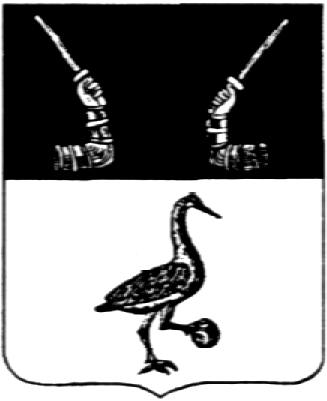 Администрация Приозерского муниципального района Ленинградской областиПОСТАНОВЛЕНИЕот ______________ № ________О внесении изменений в административныйрегламент по предоставлению муниципальной услуги «Присвоение спортивных разрядов«второй спортивный разряд», «третий спортивный разряд» в Приозерском муниципальном районеЛенинградской области», утвержденный постановлениемадминистрации Приозерского муниципального района Ленинградской области от 13 ноября2023 года № 3961	В соответствии с Федеральным законом от 27.07.2010 года № 210-ФЗ «Об организации предоставления государственных и муниципальных услуг», Федеральным законом №131-ФЗ от 06 октября 2003 года «Об общих принципах организации местного самоуправления в Российской Федерации», методическими рекомендациями по разработке административного регламента предоставления муниципальной услуги «Присвоение спортивных разрядов «второй спортивный разряд», «третий спортивный разряд», утвержденными комиссией по повышению качества предоставления государственных и муниципальных услуг комитета экономического развития и инвестиционной деятельности 11 марта 2024 года,  постановлением администрации Приозерского муниципального района от 11 июля 2022 года № 2291 «Об утверждении Порядка разработки  и утверждения административных регламентов предоставления муниципальных услуг администрацией Приозерского муниципального района Ленинградской области», Положением о Единой всероссийской спортивной классификации, утвержденным Приказом Минспорта от 19.12.2022 года № 1255, руководствуясь Уставом Приозерского муниципального района Ленинградской области, администрация Приозерского муниципального района Ленинградской области ПОСТАНОВЛЯЕТ:1.Внести изменения в административный регламент по предоставлению муниципальной услуги «Присвоение спортивных разрядов «второй спортивный разряд», «третий спортивный разряд» в Приозерском муниципальном районе Ленинградской области», утвержденный постановлением администрации Приозерского муниципального района Ленинградской области от 13 ноября 2023 года № 3961, следующего содержания:  1.1. В п. 2.4.1.  Срок направления решения об отказе в присвоении спортивных разрядов – в течение 3 рабочих дней со дня принятия такого решения.             1.2. В п. 2.4.2.  Копия решения о присвоении или подтверждении спортивного разряда (спортивных разрядов) в течение 3 рабочих дней со дня его подписания направляется в спортивную федерацию, физкультурно-спортивную организацию, включенную в перечень, организацию, осуществляющую деятельность в области физической культуры и спорта, или Заявителю и размещается на официальном сайте администрации Приозерского муниципального района Ленинградской области в информационно-телекоммуникационной сети «Интернет».         1.3. В пп. а п. 2.6.1.1.  Заявление о предоставлении муниципальной услуги (присвоение спортивного разряда), в соответствии с приложением № 5 направляется в течение 4 месяцев со дня выполнения спортсменом норм, требований и условий их выполнения. Заявление о предоставлении муниципальной услуги (подтверждение спортивного разряда), в соответствии с приложением № 6 направляется в срок не раннее чем за 2 месяца до дня окончания срока, на который был присвоен спортивный разряд, (в случае если спортсмен в течение срока, на который был присвоен спортивный разряд, повторно выполнил нормы, требования и условия (подтвердил спортивный разряд).            1.4.В ссылку 8 приложения № 6 к Административному регламенту: Заявление подается  в срок не раннее чем за 2 месяца до дня окончания и не позднее дня окончания срока, на который был присвоен спортивный разряд.        2. Настоящее постановление опубликовать  на официальном сайте администрации Приозерского муниципального района Ленинградской области.           3. Разместить сведения о внесении изменений в сведения о муниципальной услуге  в региональной государственной информационной системе «Реестр государственных и муниципальных услуг (функций) Ленинградской области».             4.Настоящее постановление вступает в силу с даты официального опубликования.  5.Контроль за исполнением данного постановления возложить на заместителя главы администрации по социальным вопросам Кириллову И.М..Глава администрации                                                                              А.Н. СоклаковСогласовано:Кирилова И.М.Михалева И.Н.Исп. Шевцов И.Л.  33-205Разослано: дело-2, Кириллова И.М. -1, ОФКС и МП-1,отд. инф.тех.-1.